Сумська міська радаВиконавчий комітетРІШЕННЯРозглянувши рішення Комісії з розгляду питань щодо надання компенсації за знищені та пошкоджені об’єкти нерухомого майна внаслідок бойових дій, терористичних актів, диверсій, спричинених збройною агресією Російської Федерації проти України, від 05.12.2023 № 254, відповідно до пункту 12 Порядку надання компенсації для відновлення окремих категорій об’єктів нерухомого майна, пошкоджених внаслідок бойових дій, терористичних актів, диверсій, спричинених збройною агресією Російської Федерації, з використанням електронної публічної послуги «єВідновлення», затвердженого постановою Кабінету Міністрів України від 21.04.2023 № 381 (із змінами), керуючись статтею 40 Закону України «Про місцеве самоврядування в Україні», виконавчий комітет Сумської міської радиВИРІШИВ:1. Затвердити рішення Комісії з розгляду питань щодо надання компенсації за знищені та пошкоджені об’єкти нерухомого майна внаслідок бойових дій, терористичних актів, диверсій, спричинених збройною агресією Російської Федерації проти України, від 05.12.2023 № 254 про відмову ************* у наданні компенсації для відновлення окремих категорій об’єктів нерухомого майна, пошкоджених внаслідок бойових дій, терористичних актів, диверсій, спричинених збройною агресією Російської Федерації, з використанням електронної публічної послуги «єВідновлення» (додається).2. Дане рішення набирає чинності з дати його прийняття.Керуючий справами  виконавчого комітету                         	  Юлія ПАВЛИКЧайченко  700-630Розіслати: згідно зі списком розсилки							Додатокдо рішення виконавчого комітетуСумської міської радивід 20.12.2023 № 681ЗАТВЕРДЖЕНО Рішення виконавчого комітетуСумської міської радивід 20.12.2023 № 681КОМІСІЯз розгляду питань щодо надання компенсації за знищені та пошкоджені об’єкти нерухомого майна внаслідок бойових дій, терористичних актів, диверсій, спричинених збройною агресією Російської Федерації проти Українидіє відповідно до рішення Виконавчого комітету Сумської міської ради від 19.05.2023 № 210, 211
РІШЕННЯ05.12.2023										№ 254Про відмову ************у наданні компенсації для відновлення пошкодженого об’єкта за заявою № ЗВ-16.10.2023-56333	Враховуючи інформацію Департаменту інфраструктури міста Сумської міської ради (лист від 30.11.2023 № 1922/05.01-07) про виконання робіт із заміни вікна в квартирі заявниці за кошти місцевого бюджету відповідно до договору на роботи по об’єкту «Поточний ремонт житлового фонду – ремонт вікон житлового будинку *********************», відповідно до абз. 10 пункту 8, абз. 9 пункту 14 Порядку надання компенсації для відновлення окремих категорій об’єктів нерухомого майна, пошкоджених внаслідок бойових дій, терористичних актів, диверсій, спричинених збройною агресією Російської Федерації, з використанням електронної публічної послуги «єВідновлення», затвердженого постановою Кабінету Міністрів України від 21.04.2023 № 381 (із змінами), Комісія:	ВИРІШИЛА:	Відмовити ************* за заявою від 16.10.2023 № ЗВ-16.10.2023-56333 у наданні компенсації для відновлення окремих категорій об’єктів нерухомого майна, пошкоджених внаслідок бойових дій, терористичних актів, диверсій, спричинених збройною агресією Російської Федерації, з використанням електронної публічної послуги «єВідновлення» за адресою: ************** на підставі абз. 9 пункту 14 Порядку надання компенсації для відновлення окремих категорій об’єктів нерухомого майна, пошкоджених внаслідок бойових дій, терористичних актів, диверсій, спричинених збройною агресією Російської Федерації, з використанням електронної публічної послуги «єВідновлення», затвердженого постановою Кабінету Міністрів України від 21.04.2023 № 381 (із змінами), у зв’язку з виявленням факту проведення на пошкодженому об’єкті нерухомого майна за вказаною адресою ремонтних робіт, в результаті яких ліквідовано пошкодження в повному обсязі (протокол засідання від 05.12.2023 № 25).Голова Комісії			___________	А.Г. ЗанченкоСекретар Комісії		___________	Д.А. СабодажНачальник правового управління				О.В. Чайченко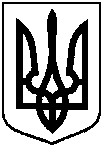 від  20.12.2023                       №  681Про затвердження рішення Комісії з розгляду питань щодо надання компенсації за знищені та пошкоджені об’єкти нерухомого майна внаслідок бойових дій, терористичних актів, диверсій, спричинених збройною агресією Російської Федерації проти України, прийнятого за результатом розгляду заяви *********** № ЗВ-16.10.2023-56333